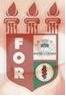 PLANILHA PARA CADASTROS DE LIVROS  BIBLIOTECA MARIA APARECIDA POURCHET CAMPOS        Classificação:       616.314                                  Código:	4065  Cutter:         L131i                                               Data: Turma 2020Autor(s):  Lacerda, Maria Clara Freire Veras; Ribeiro, Thaisa Barbosa CamposTitulo: IMPORTÂNCIA ESTÉTICA E HARMÔNICA DO SORRISO: revisão de literaturaOrientador(a): prof. Breno DelanoCoorientador(a): Edição:  1ª        Editora  Ed. Do Autor     Local:  Recife    Ano:  2020  Páginas:  20Notas:  TCC – 1ª Turma graduação - 2020